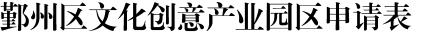 填表人：                  联系方式：园区名称运营管理机构运营管理机构性质运营管理机构性质□政府 □政府派出机构□国有企业 □民营企业 □其他□政府 □政府派出机构□国有企业 □民营企业 □其他□政府 □政府派出机构□国有企业 □民营企业 □其他□政府 □政府派出机构□国有企业 □民营企业 □其他园区设立时间运营管理机构负责人运营管理机构负责人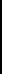 实际建成建筑面积（万㎡ ）园内企业数量（个）文创企业数量（个）文创企业数量（个）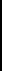 文创企业占比（%）园区总营收（万元）文创产业总营收（万元）文创产业总营收（万元）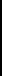 文创产业总营收占比（%）文化产业税收总额（万元）主导产业门类主导产业门类申报单位意   见年  月  日年  月  日推荐单位 意   见推荐单位 意   见年  月  日年  月  日年  月  日区文创办认定意见